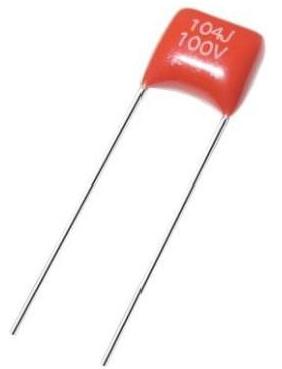 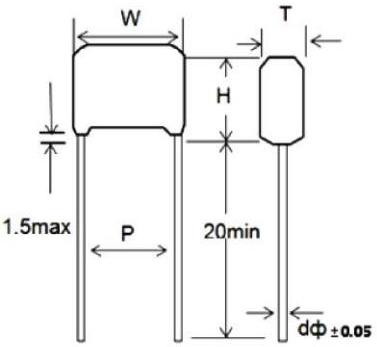 FEATURES►Non-Inductive►Epoxy  Dip  Coated►Subminiature   Size►RoHS directive compliantSPECIFICATIONSOperating TemperatureClimatic Category             Rated VoltageCapacitance RangeCapacitance ToleranceVoltage ProofDissipation  FactorI.R-55℃~+85℃55/105/21
50/63/100VDC0.001μF to 2.2μF±5%1.4UR(5s)≤1%(20 ℃,1KHz)UR≤100V   ≥10000MΩ;CR≤0.33μF≥2500s;CR>0.33μF(20 ℃,50V,1 min)UR>100V   ≥15000MΩ;CR≤0.33μF≥5000s;CR>0.33μF(20 ℃,100V,1 min).S:T[s]=I.R.[MΩ]*CR[μF]Remark: Pitch 7.5mm also can supply in this series upon request.Please visit our website to get more update data, those data & specification are subject to change without notice.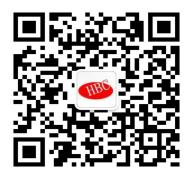 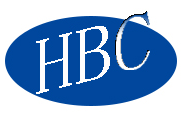 超小型金属化聚酯薄膜电容器Subminiature size Metallized Polyester Film Capacitor- CL21x min(MEXmin)STANDARD SIZE(mm)STANDARD SIZE(mm)STANDARD SIZE(mm)STANDARD SIZE(mm)STANDARD SIZE(mm)STANDARD SIZE(mm)STANDARD SIZE(mm)STANDARD SIZE(mm)STANDARD SIZE(mm)STANDARD SIZE(mm)STANDARD SIZE(mm)STANDARD SIZE(mm)R.V. (50/63/100VDC)R.V. (50/63/100VDC)R.V. (50/63/100VDC)R.V. (50/63/100VDC)R.V. (50/63/100VDC)R.V. (50/63/100VDC)R.V. (50/63/100VDC)R.V. (50/63/100VDC)R.V. (50/63/100VDC)R.V. (50/63/100VDC)R.V. (50/63/100VDC)R.V. (50/63/100VDC)μFW(Max)H(Max)T(Max)P±1d±0.05μFW(Max)H(Max)T(Max)P±1d±0.050.0017.57.04.050.50.0397.57.04.050.50.00127.57.04.050.50.0477.57.04.050.50.00157.57.04.050.50.0567.57.04.050.50.00187.57.04.050.50.0687.57.04.050.50.00227.57.04.050.50.0827.57.04.050.50.00277.57.04.050.50.17.57.54.550.50.00337.57.04.050.50.127.57.54.550.50.00397.57.04.050.50.157.57.54.550.50.00477.57.04.050.50.187.57.54.550.50.00567.57.04.050.50.227.57.54.550.50.00687.57.04.050.50.277.58.54.550.50.00827.57.04.050.50.337.59.05.050.50.017.57.04.050.50.397.59.05.050.50.0127.57.04.050.50.477.59.55.550.50.0157.57.04.050.50.567.510.56.050.50.0187.57.04.050.50.687.510.56.550.50.027.57.04.050.50.827.512.06.550.50.0227.57.04.050.51.07.512.06.550.50.0277.57.04.050.51.58.213.57.550.50.0337.57.04.050.52.28.213.5850.5Shantou Xin Hua Xiong Electronios Industry Co.,Ltd.Shantou Xin Hua Xiong Electronios Industry Co.,Ltd.Shantou Xin Hua Xiong Electronios Industry Co.,Ltd.www.cn-huaxiong.comTel:【+86】0754-87727171QQ :2851010898E-mail:133269599@qq.comFax:【+86】 0754-87728582whatsapp:86+15502000092